FC PITTSBURGH SOCCER CLUB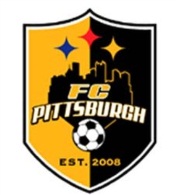 FC Pittsburgh seeks to create an atmosphere for our players to learn more about soccer and themselves.  The expectation is for our players TO BE COOPERATIVE and TO SET A GOOD EXAMPLE for other children.Player Code of Conduct
Players will refrain from using profanity during games and practices.
Players will agree to treat teammates with respect and try to be positive at all times.
Players will not engage in disparaging dialogue with referees, teammates, coaches, opponents or spectators.
Players will not, under any circumstances, participate in physical violence or threats thereof during any game or practice.
Players are prohibited from the use of alcohol, illegal drugs or tobacco products while on the active roster of the Club team.
Players will make every effort to attempt to notify coach prior to missing a practice in order to receive an excused absence.
Players will bring proper equipment to games and practices including: shin guards, water, and soccer ball.  Player will be ready to participate in all events in a timely fashion.
Players will not wear jewelry, text or make phone calls during soccer events.
Players must agree to abide by all policies set forth by FC Pittsburgh.
At FC Pittsburgh we have high expectations for our players as people whether it is on the field or off the field.  At all times you are representing FC Pittsburgh.  At all times we expect players to respect other participants in the soccer world including, but not limited to, all officials, coaches, players and parents from other clubs.  At all times we expect players, parents and coaches to use good common sense.  Any violation of these expectations will be dealt with on a case-by-case basis, but typically the following will occur:
The DOC and Coaches will meet with players and parents to discuss any and all situations that occur that are contrary to the above stated Player Code of Conduct.FCP Director of Soccer Operations - Chris Karwoski		                                         ckarwoski@fcpsoccer.com